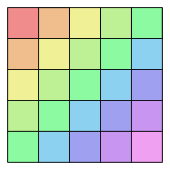 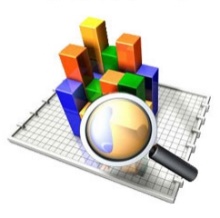 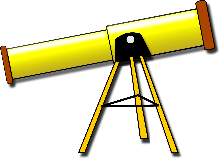 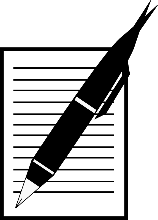 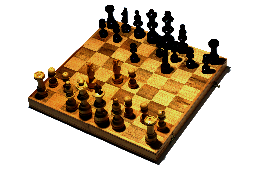 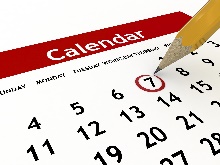 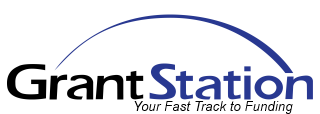 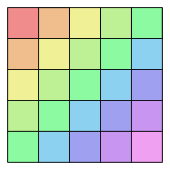 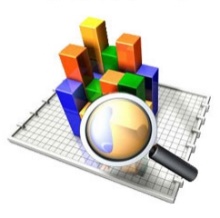 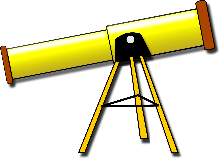 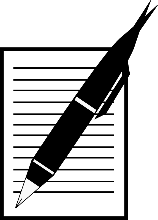 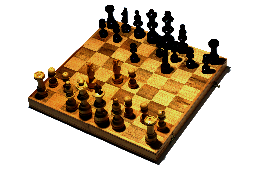 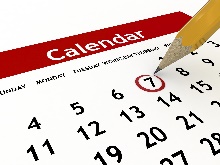 Grant Decision MatrixWhat program will I use to build my matrix? What might be our specific criteria?Check those that apply to your organization and add new ideas!Subjective criteria:Relationship with grant makerCompliments grant maker’s objectivesCompliments my organization’s missionLikelihood of award / how competitive are weCompetition for awardDo we have enough time to write the proposalWhat other subjective criteria do I want to consider?Objective criteria:Meet eligibility requirementsMy organization serves the target communityMy organization serves the target populationDo we have or can we obtain expertise in the subject areaDo we have the fiscal expertise to manage an award of this sizeIf matching funds are required, can we make the matchWill the award cover our administrative/ indirect costsIs this enough money to do what needs to be doneAre required collaborations in placeCan we secure the required agreements, letters of support, etc.Can we meet the evaluation requirementsDo we have support of the board/staff to make applicationWhat other objective criteria do I wish to consider?Designing the keyYour key may look something like this:			Matrix Key			0 = Neutral			1 to 5 = Positive			-1 to -5 = Negative			Do not apply = scores of X or lowerWhat are my initial thoughts on how to develop our key?What do I need to do to further develop the Matrix? Who might help with this project?________________________Will I use Excel, Google doc spreadsheet, or some other spreadsheet program?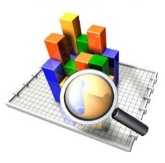 Grant ResearchProject Description Worksheet What is the name of the project/program? Who is the lead contact person?What is the proposed project?What needs/problem will this project/program address?What is the project budget (an estimate is fine)? Are there specific brand names for any product or equipment I may need?Developing the key words for my researchWhat is the geographic focus of this project?Does the geographic focus area require further discussion?  __ Yes  __ NoIf the expanded geographic area suggests any collaborative partners, who might they be?1.2.3.4.5.Others?What areas of interest are we covering with this project?	Who makes up the target population?What type of support do we need for this project?Here are a few examples of types of support. You can get a full list of types of support on the GrantStation home page under SEARCH TERMS.AdvocacyCapacity BuildingCollaborations/PartnershipsEquipment FundingGeneral SupportMatching GrantsProject/Program SupportWhat information can I add to this project description to make my grant research more productive?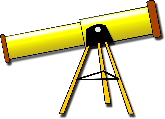 Identifying the right grant maker(s)Who should I contact to discuss potential funding, or who can make the contact for me within: Local governmentCounty/borough governmentFederal government **Are there specific departments or funds I should research?What research tools can I use for federal research?Grants.gov (no cost/ time consuming)GrantStation (requires Membership/quick, easy)Who is on our organization’s vendor list that might be able to support our project?(Bank)(Insurance company)(Utility company)Which other businesses/organizations that we work/collaborate with might be able to support this project (either in kind contribution or cash)?Which natural partners should we discuss this project with, who might be able to bring other funders to the table?What research tools can I use for private funding research (corporations, foundations, associations with grantmaking programs, religious grantmakers, etc.)?Google or other search engines (no cost/ time consuming)GrantStation (requires Membership/quick, easy/ covers foundations, corporations, religious grantmakers, and associations)Library (on line database access / no cost / time consuming)Other online research tools Additional thoughts and ideas: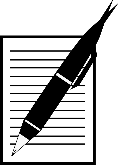 Creating a ScriptPoints I would like to make in my first conversation with a potential grant maker: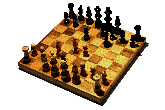 Grant StrategyStrategy is an elaborate plan of action. Effective strategy relies on in-depth research and an understanding of the grantmakers intentions.Strategies evolve and change over time. With the right strategic grants approach in place, your tasks gain more clarity allowing for sound decision-making.What are my ideas / thoughts for developing a strategy for funding this project?What other projects that need funding might I want to include in an overall strategic approach for the rest of 2016, and throughout 2017?1.2.3.4.Will there be a general operating budget shortfall in 2017? Yes (if so, how much?)  NoUnsure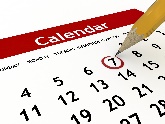 Grants CalendarWhich projects will I weave into my grants calendar?Will I include general operating as one of the threads in my overall approach?Yes, for this operating period (dates)NoNeed to discuss with board / staff / others if grants should play a role in general operatingWhat is my projected start date and end dates for my Grants Calendar?Start:	End: *Note that the end month for the overall Calendar is always evolving, but for the initial planning stage try determine a cut- off month and let the Calendar grow as you develop new sources and flesh out your overall strategy. Some of your end dates will actually be determined because of a deadline that will affect the project. For example, let’s say you want to build that trail we discussed earlier? Then you have a ‘building season’, which guides the timing of the grant awards (money in the door).What are my thoughts/ ideas for developing my organization’s Grants Calendar?ObviousLess ApparentProjectDate Money Needed